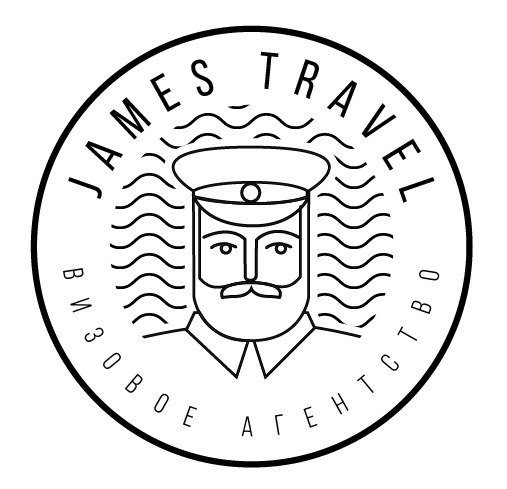 Анкета на визу в КанадуЛичная информацияКонтактная информацияИнформация о семьеДетали поездкиИнформация об образованииИнформация о работеФИОВы когда-либо меняли фамилию/имя?Меняли ли Вы когда-либо гражданство?Семейное положение   Не замужем/холост Замужем/женатСемейное положение  Разведен(-а) Вдова/вдовецСемейное положение  Помолвлен(-а) Гражданский бракЕсть ли у Вас другое гражданство? да 	(страна) нетЕсть ли у Вас другое гражданство?номер паспортаИмеете ли вы другие действительные загранпаспорта? да 	(страна) нетИмеете ли вы другие действительные загранпаспорта?ФИОИмеете ли вы другие действительные загранпаспорта?номер паспортаПутешествовали ли вы когда-либо в Австралию или подавались на визу в Австралию? да 	 нетЗнаниями каких языков Вы владеете?Адрес проживания  по пропискеИндексИндексАдрес проживания  по пропискеГородГородАдрес проживания  по пропискеУлицаУлицаАдрес проживания  по пропискеДом, корпус / строение, квартираДом, корпус / строение, квартираСовпадает ли ваш почтовый адрес с фактическим адресом проживания? да нетСовпадает ли ваш почтовый адрес с фактическим адресом проживания?ИндексСовпадает ли ваш почтовый адрес с фактическим адресом проживания?ГородСовпадает ли ваш почтовый адрес с фактическим адресом проживания?УлицаСовпадает ли ваш почтовый адрес с фактическим адресом проживания?Дом, корпус / строение, квартираДомашний телефон с кодом городаМобильный телефонРабочий номер (если есть)Электронная почтаФамилия Имя ОтчествоотношенияФамилия Имя Отчестводата рожденияотношенияФамилия Имя Отчествострана рожденияФамилия Имя ОтчествоотношенияФамилия Имя Отчестводата рожденияотношенияФамилия Имя ОтчествоотношенияФамилия Имя ОтчествоотношенияФамилия Имя Отчестводата рожденияотношенияФамилия Имя Отчествострана рожденияотношенияФамилия Имя ОтчествоотношенияФамилия Имя Отчестводата рожденияотношенияФамилия Имя Отчествострана рожденияотношенияФамилия Имя ОтчествоотношенияФамилия Имя Отчестводата рожденияотношенияФамилия Имя ОтчествоотношенияФамилия Имя ОтчествоотношенияФамилия Имя Отчестводата рожденияотношенияФамилия Имя Отчествострана рожденияотношенияЦель визита в КанадуЦель визита в КанадуЦель визита в Канаду Туризм Туризм ТуризмЦель визита в КанадуЦель визита в КанадуЦель визита в Канаду Посещение друзей/родственников Посещение друзей/родственников Посещение друзей/родственниковЦель визита в КанадуЦель визита в КанадуЦель визита в Канаду Обучение Обучение ОбучениеЦель визита в КанадуЦель визита в КанадуЦель визита в Канаду11Есть ли у вас родственники, друзья или любые другие лица для контактов в Канаде?ФИО ФИО ФИО ФИО 11Есть ли у вас родственники, друзья или любые другие лица для контактов в Канаде?Дата рожденияДата рожденияОтношенияОтношения11Есть ли у вас родственники, друзья или любые другие лица для контактов в Канаде?В КанадеВ КанадеВ КанадеВ Канаде11Есть ли у вас родственники, друзья или любые другие лица для контактов в Канаде?адресадресадресадрес11Есть ли у вас родственники, друзья или любые другие лица для контактов в Канаде?городгородгородгород11Есть ли у вас родственники, друзья или любые другие лица для контактов в Канаде?ШтатШтатШтатШтат11Есть ли у вас родственники, друзья или любые другие лица для контактов в Канаде?индексиндексиндексиндекс11Есть ли у вас родственники, друзья или любые другие лица для контактов в Канаде?Домашний телефонДомашний телефонДомашний телефонДомашний телефон11Есть ли у вас родственники, друзья или любые другие лица для контактов в Канаде?Мобильный телефонМобильный телефонМобильный телефонМобильный телефон11Есть ли у вас родственники, друзья или любые другие лица для контактов в Канаде?Рабочий телефонРабочий телефонРабочий телефонРабочий телефон11Есть ли у вас родственники, друзья или любые другие лица для контактов в Канаде?Эл. почтаЭл. почтаЭл. почтаЭл. почта11Есть ли у вас родственники, друзья или любые другие лица для контактов в Канаде?Статус гражданин Канады постоянный резидент временный резидент гражданин Канады постоянный резидент временный резидент гражданин Канады постоянный резидент временный резидент2Есть ли у вас родственники, друзья или любые другие лица для контактов в Канаде?Есть ли у вас родственники, друзья или любые другие лица для контактов в Канаде?ФИО ФИО ФИО ФИО 2Есть ли у вас родственники, друзья или любые другие лица для контактов в Канаде?Есть ли у вас родственники, друзья или любые другие лица для контактов в Канаде?Дата рожденияДата рожденияОтношенияОтношения2Есть ли у вас родственники, друзья или любые другие лица для контактов в Канаде?Есть ли у вас родственники, друзья или любые другие лица для контактов в Канаде?В КанадеВ КанадеВ КанадеВ Канаде2Есть ли у вас родственники, друзья или любые другие лица для контактов в Канаде?Есть ли у вас родственники, друзья или любые другие лица для контактов в Канаде?адресадресадресадрес2Есть ли у вас родственники, друзья или любые другие лица для контактов в Канаде?Есть ли у вас родственники, друзья или любые другие лица для контактов в Канаде?городгородгородгород2Есть ли у вас родственники, друзья или любые другие лица для контактов в Канаде?Есть ли у вас родственники, друзья или любые другие лица для контактов в Канаде?ШтатШтатШтатШтат2Есть ли у вас родственники, друзья или любые другие лица для контактов в Канаде?Есть ли у вас родственники, друзья или любые другие лица для контактов в Канаде?индексиндексиндексиндекс2Есть ли у вас родственники, друзья или любые другие лица для контактов в Канаде?Есть ли у вас родственники, друзья или любые другие лица для контактов в Канаде?Домашний телефонДомашний телефонДомашний телефонДомашний телефон2Есть ли у вас родственники, друзья или любые другие лица для контактов в Канаде?Есть ли у вас родственники, друзья или любые другие лица для контактов в Канаде?Мобильный телефонМобильный телефонМобильный телефонМобильный телефон2Есть ли у вас родственники, друзья или любые другие лица для контактов в Канаде?Есть ли у вас родственники, друзья или любые другие лица для контактов в Канаде?Рабочий телефонРабочий телефонРабочий телефонРабочий телефон2Есть ли у вас родственники, друзья или любые другие лица для контактов в Канаде?Есть ли у вас родственники, друзья или любые другие лица для контактов в Канаде?Эл. почтаЭл. почтаЭл. почтаЭл. почта2Есть ли у вас родственники, друзья или любые другие лица для контактов в Канаде?Есть ли у вас родственники, друзья или любые другие лица для контактов в Канаде?СтатусСтатус гражданин Канады постоянный резидент временный резидент гражданин Канады постоянный резидент временный резидент1Есть ли у Вас законченное среднее/высшее образование?(включая ВУЗ, колледж и др.)□ да (указать ниже)□ нет1Учебное заведение□ нет1Дата начала образования    ___/___/____□ нет1Дата окончания образования ___/___/____□ нет1Адрес учебного заведения□ нет1Рабочий телефон□ нет2Есть ли у Вас законченное среднее/высшее образование?(включая ВУЗ, колледж и др.)□ да (указать ниже)□ нет2Учебное заведение□ нет2Дата начала образования    ___/___/____□ нет2Дата окончания образования ___/___/____□ нет2Адрес учебного заведения□ нет2Рабочий телефон□ нетНазвание организацииНазвание организацииНазвание организацииНазвание организацииНазвание организацииНазвание организации1Дата начала работыВаша деятельность в организацииВаша деятельность в организацииВаша деятельность в организацииНазвание организации1Дата окончания работыГородГородГородСтрана2Дата начала работыВаша деятельность в организацииВаша деятельность в организацииВаша деятельность в организацииНазвание организации2Дата окончания работыГородГородГородСтрана3Дата начала работыВаша деятельность в организацииНазвание организации3Дата окончания работыГородСтрана